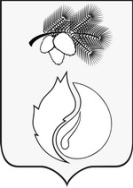 АДМИНИСТРАЦИЯ ГОРОДА КЕДРОВОГОПОСТАНОВЛЕНИЕТомская областьг. КедровыйВ соответствии со статьей 179 Бюджетного кодекса Российской Федерации, Законом Томской области от 28.12.2015 № 198-ОЗ  «Об областном бюджете на 2016 год и на плановый период 2017 и 2018 годов», решением Думы города Кедрового от 29.12.2015 № 108 «О бюджете города Кедрового на 2016 год и на плановый период 2017 и 2018 годов», постановлением администрации города Кедрового от 26.06.2014 № 339 «Об утверждении Порядка разработки, реализации и оценки эффективности муниципальных программ на территории муниципального образования «Город Кедровый»ПОСТАНОВЛЯЮ:1. Внести в муниципальную программу «Муниципальное управление в муниципальном образовании «Город Кедровый» (далее – программа), утвержденную постановлением администрации города Кедрового от 13.11.2014 № 653 следующие изменения:1) в Паспорте программы:а) строки 9,10 изложить в новой редакции:2) В Подпрограмме «Организация муниципального управления» (далее – подпрограмма):а) в паспорте подпрограммы строки 8,9 изложить в новой редакции: б) в абзаце 1 раздела «Сроки реализации подпрограммы» слова «2015-2017 годы» заменить словами «2015-2020 годы»,в) в абзаце 1 раздела «Ресурсное обеспечение подпрограммы» подпрограммы слова «32 462,65 тыс. руб.» заменить словами «197 472,91тыс. руб.»;г) раздел «Взаимодействие с органами государственной, иными муниципальными образованиями, организациями и гражданами для достижения целей подпрограммы» изложить в новой редакции:«Взаимодействие с органами государственной, иными муниципальными образованиями, организациями и гражданами для достижения целей подпрограммыВ целях реализации отдельных мероприятий подпрограммы осуществляется взаимодействие с органами государственной власти, органами местного самоуправления, организациями и гражданами. Органы государственной власти:- администрация Томской области;- территориальные органы государственной власти;- профильные Департаменты Администрации Томской области;- УФК по Томской области;- МРИ ИФНС по Томской области;- прокуратура города Кедрового;Органы местного самоуправления:- Дума города Кедрового;- Отдел образования Администрации «Города Кедрового».При реализации подпрограммы ответственный исполнитель и соисполнители подпрограммы взаимодействуют с муниципальными учреждениями. Ответственный исполнитель и соисполнители осуществляют методическое, информационное руководство по вопросам ведения.При непосредственном участии Отдела по труду и социальной политике проводятся публичные слушания.Ответственный исполнитель и соисполнитель подпрограммы ведет консультативную работу по обращениям граждан.»3) В подпрограмме «Управление муниципальными финансами» (далее–подпрограмма):а) в паспорте подпрограммы строку 4 изложить в новой редакции:б) строке 7 слова «количество нарушений в области применении Федерального закона 44-ФЗ»заменить словами «число лиц, привлеченных к дисциплинарной ответственности за совершение нарушений в области применении Федерального закона 44-ФЗ»;в) в паспорте подпрограммы строки 8,9 изложить в новой редакции: г) в абзаце 1 раздела «Сроки реализации подпрограммы» слова «2015-2017 годы» заменить словами «2015-2020 годы»,д) в абзаце 1 раздела «Ресурсное обеспечение подпрограммы» подпрограммы слова «32 452,53 тыс. руб.» заменить словами «70 997,49 тыс. руб.»;е) в таблице «Целевые показатели эффективности реализации подпрограммы» строку 4 изложить в новой редакции:4) Приложения №1- №6 к программе изложить в новой редакции.2. Постановление вступает в силу со дня официального опубликования и распространяется на правоотношения, возникшие с 22.09.2016.3. Опубликовать настоящее постановление в Информационном бюллетене городского округа «Город Кедровый», разместить на официальном сайте администрации города Кедрового в информационно-телекоммуникационной сети «Интернет»: http://www.kedradm.tomsk.ru.4. Контроль за исполнением настоящего постановления возложить на первого заместителя мэра города Кедрового.  И.о. мэра						              	                                     И.Н. АлексееваФорма 1. Сведения о составе и значениях целевых показателей (индикаторов) муниципальной программыФорма 2.  Перечень основных мероприятий муниципальной программы «Муниципальное управление»Форма 3. Финансовая оценка применения мер муниципального регулирования Форма 4. Прогноз сводных показателей муниципальных заданий на оказание муниципальных услуг (выполнение работ)  Форма 5. Ресурсное обеспечение реализации муниципальной программы за счет средств бюджета городатыс. руб.Форма 6. Прогнозная (справочная) оценка ресурсного обеспечения реализации муниципальной программы за счет всех источников финансирования тыс. руб.Согласовано:Руководитель отдела по труду и социальной политике				О.И. Ковалева«______»____________2016 г.Раздать:В делоГабова В.В.Григорьева О.В.Ковалева О.И.Ломакина И.Г.Шалапинина Т.А.Михайлова Н.А.Узварик В.П.35-53114.12.2016 № 680Сроки и этапы реализации2015-2020 годы. Этапы не предусмотрены2015-2020 годы. Этапы не предусмотрены2015-2020 годы. Этапы не предусмотрены2015-2020 годы. Этапы не предусмотрены2015-2020 годы. Этапы не предусмотрены2015-2020 годы. Этапы не предусмотрены2015-2020 годы. Этапы не предусмотрены2015-2020 годы. Этапы не предусмотреныРесурсное обеспечение за счет средств бюджета города Кедрового Итого2015 год2016 год2017 год2018 год2019 год2020 годРесурсное обеспечение за счет средств бюджета города Кедрового собственные средства бюджета212 628,1033 645,8034 203,6534 205,7736 780,2236 962,0836 830,58Ресурсное обеспечение за счет средств бюджета города Кедрового средства областного бюджета55 842,308 474,307 470,709 968,209 963,709 998,609 966,80Ресурсное обеспечение за счет средств бюджета города Кедрового Всего268 470,4042 120,1041 674,3544 173,9746 743,9246 960,6846 797,38Сроки и этапы реализации2015-2020 годы. Этапы не предусмотрены2015-2020 годы. Этапы не предусмотрены2015-2020 годы. Этапы не предусмотрены2015-2020 годы. Этапы не предусмотрены2015-2020 годы. Этапы не предусмотрены2015-2020 годы. Этапы не предусмотрены2015-2020 годы. Этапы не предусмотрены2015-2020 годы. Этапы не предусмотреныРесурсное обеспечение за счет средств бюджета города Кедрового Итого2015 год2016 год2017 год2018 год2019 год2020 годРесурсное обеспечение за счет средств бюджета города Кедрового собственные средства бюджета141 630,6121 951,5123 897,0023 780,7724 910,5123 611,1623 479,66Ресурсное обеспечение за счет средств бюджета города Кедрового средства областного бюджета55 842,308 474,307 470,709 968,209 963,709 998,609 966,80Ресурсное обеспечение за счет средств бюджета города Кедрового Всего197 472,9130 425,8131 367,7033 748,9734 874,2133 609,7633 446,46Соисполнители Администрация города КедровогоМуниципальное учреждение «Централизованная бухгалтерия»Ревизионная комиссия муниципального образования «Город Кедровый»Муниципальное казенное учреждение «Контрактная Служба»Сроки и этапы реализации2015-2020 годы. Этапы не предусмотрены2015-2020 годы. Этапы не предусмотрены2015-2020 годы. Этапы не предусмотрены2015-2020 годы. Этапы не предусмотрены2015-2020 годы. Этапы не предусмотрены2015-2020 годы. Этапы не предусмотрены2015-2020 годы. Этапы не предусмотрены2015-2020 годы. Этапы не предусмотреныРесурсное обеспечение за счет средств бюджета города Кедрового Итого2015 год2016 год2017 год2018 год2019 год2020 годРесурсное обеспечение за счет средств бюджета города Кедрового собственные средства бюджета70 997,4911 694,2910 306,6510 425,0011 869,7113 350,9213 350,92Ресурсное обеспечение за счет средств бюджета города Кедрового средства областного бюджета0,000,000,000,000,000,000,00Ресурсное обеспечение за счет средств бюджета города Кедрового Всего70 997,4911 694,2910 306,6510 425,0011 869,7113 350,9213 350,9218Число лиц, привлеченных к дисциплинарной ответственности за совершение нарушений в области применении Федерального закона 44-ФЗединицИнформация, предоставляемая контрольно-счетным органом - ревизионной комиссией города Кедрового, органом внутреннего контроля администрации города КедровогоКод аналитической программной классификацииКод аналитической программной классификации№ п/пНаименование целевого показателя (индикатора)Единица измеренияЗначения целевых показателей (индикаторов)Значения целевых показателей (индикаторов)Значения целевых показателей (индикаторов)Значения целевых показателей (индикаторов)Значения целевых показателей (индикаторов)Значения целевых показателей (индикаторов)Значения целевых показателей (индикаторов)Значения целевых показателей (индикаторов)Код аналитической программной классификацииКод аналитической программной классификации№ п/пНаименование целевого показателя (индикатора)Единица измеренияотчетный (базовый) 2013 год текущий 2014 год2015 год2016 год2017 год2018 год2019 год2020 годМППп№ п/пНаименование целевого показателя (индикатора)Единица измеренияотчетоценкапрогнозпрогнозпрогнозпрогнозпрогнозпрогноз91Подпрограмма 1 «Организация муниципального управления»Подпрограмма 1 «Организация муниципального управления»Подпрограмма 1 «Организация муниципального управления»Подпрограмма 1 «Организация муниципального управления»Подпрограмма 1 «Организация муниципального управления»Подпрограмма 1 «Организация муниципального управления»Подпрограмма 1 «Организация муниципального управления»Подпрограмма 1 «Организация муниципального управления»Подпрограмма 1 «Организация муниципального управления»Подпрограмма 1 «Организация муниципального управления»Подпрограмма 1 «Организация муниципального управления»911Количество муниципальных правовых актов, не противоречащих законодательству Российской Федерации.  %по итогам года≤95≤95≤95≤95≤95≤95912.Количество обращений граждан в органы местного самоуправления, рассмотренных без нарушения сроков, установленных законодательством.%по итогам года100100100 100100100913.Удовлетворенность населения деятельностью   органов местного самоуправления, в том числе их  информационной открытостью.% от  числа опрошенных20,0035,0040,0045,0047,0048,0049,0050,00914.Расходы бюджета муниципального образования на содержание работников органов местного самоуправления в расчете на одного жителя муниципального образованиярублей6 301,117 278,07 132,46 989,86 850,06 850,06 850,06 850,0915.Доля муниципальных услуг, для предоставления которых приняты административные регламенты, от общего количества муниципальных услуг, предоставляемых органами местного самоуправления. %100100100 100100100916Доля муниципальных услуг, информация о которых размещена на Едином портале и государственных и муниципальных услуг (функций), от общего количества муниципальных услуг%по итогам года100100100 100100100917Количество муниципальных служащих, прошедших аттестацию % от числа муниципальных служащих, подлежащих аттестациипо итогам года100100100 100100100918Доля вакантных должностей муниципальной службы, замещаемых на основе конкурса.%по итогам года100100100 100100100919Количество служащих, привлеченных к ответственности за совершение коррупционных правонарушений.ед.по итогам года00000092Управление муниципальными финансамиУправление муниципальными финансамиУправление муниципальными финансамиУправление муниципальными финансамиУправление муниципальными финансамиУправление муниципальными финансамиУправление муниципальными финансамиУправление муниципальными финансамиУправление муниципальными финансамиУправление муниципальными финансамиУправление муниципальными финансами921.Процент исполнения плана поступлений налоговых и неналоговых доходов в бюджет города Кедрового%100%по итогам года95 < или <10595 < или <10595 < или <10595 < или <10595 < или <10595 < или <105922.Уровень исполнения расходов ГРБС за счет средств бюджета (без учета субвенций, субсидий и иных межбюджетных трансфертов)%99,5по итогам года10010010095 < или <10595 < или <105923.Отношение объема дополнительных средств бюджета к первоначально запланированному объему, в процентах   %8,8по итогам года<=10<=10<=10<=10<=10<=10924.Доля расходов бюджета, формируемых в рамках целевых программ в общем объеме расходов бюджета, процентов%38,556,4<95<95<95<95<95<95925.Средний уровень финансового менеджмента ГРБС баллов3,23,54,04,04,04,04,04,0926.Проведение публичных слушаний по вопросам принятия бюджета и утверждении годового отчета об исполнении бюджета Да/нетдададададададада927.Соблюдение законодательных требований к процедурам разработки, рассмотрению, утверждению бюджета и внесению изменений Да/нетдададададададада928.Соблюдение установленных сроков формирования и представления отчетности об исполнении бюджета города Кедровогода / нетдададададададада929.Отсутствие просроченной кредиторской задолженности муниципальных учреждений да / нетдададададададада9210.Наличие кредиторской задолженности по оплате труда в муниципальных учрежденияхда / нетнетнетнетнетнетнетнетнет9211.Наличие у ГРБС и подведомственных ему муниципальных учреждений нереальной к взысканию дебиторской задолженностида / нетнетнетнетнетнетнетнетнет9212.Прирост дебиторской задолженности%000000009213.Наличие задолженности по налогам и сборам да / нетдаданетнетнетнетнетнет9214.Наличие в СМИ и в информационно -телекоммуникационной сети Интернет на официальном сайте администрации города Кедрового информации, нормативных правовых актов и других документов, относящихся к сфере регулирования отделом финансов и экономики, обязательных для размещения в СМИ и в сети Интернет%1001001001001001001001009215Отношение нецелевого и неправомерного использования средств бюджета к общему объему средств%0,10,6<0,5<0,5<0,5<0,5<0,5<0,59216Наличие недостач и хищений денежных средств и материальных ценностейда / нетнетнетнетнетнетнетнетнет9217Объем недостач и хищений денежных средств и материальных ценностей%000000009218Число лиц, привлеченных к дисциплинарной ответственности за совершение нарушений в области применении Федерального закона 44-ФЗ единиц4-<1<1<1<1<1<1Код аналитической программной классификацииКод аналитической программной классификацииКод аналитической программной классификацииКод аналитической программной классификацииКод аналитической программной классификацииНаименование подпрограммы, основного мероприятия, мероприятияОтветственный исполнитель, соисполнителиСрок выполненияСрок выполненияОжидаемый непосредственный результатОжидаемый непосредственный результатВзаимосвязь с целевыми показателями (индикаторами)МППпОММ091Подпрограмма 1 «Организация муниципального управления»Подпрограмма 1 «Организация муниципального управления»0911Реализация основных полномочий (функций) органов местного самоуправления муниципального образования «Город Кедровый»Реализация основных полномочий (функций) органов местного самоуправления муниципального образования «Город Кедровый»Администрация города Кедрового2015-2020 годы2015-2020 годы09111Обеспечение деятельности Мэра города КедровогоОбеспечение деятельности Мэра города КедровогоАдминистрация города Кедрового2015-2020 годы2015-2020 годыСоздание необходимых условий для деятельности Главы городского округаСоздание необходимых условий для деятельности Главы городского округа9.1.1-9.1.4, 9.1.7091012Обеспечение деятельности Думы города КедровогоОбеспечение деятельности Думы города КедровогоАдминистрация города Кедрового2015-2020 годы2015-2020 годыСоздание необходимых условий для деятельности Главы городского округаСоздание необходимых условий для деятельности Главы городского округа9.1.1-9.1.4, 9.1.7091013Обеспечение деятельности администрации города КедровогоОбеспечение деятельности администрации города КедровогоАдминистрация города Кедрового2015-2020 годы2015-2020 годыСоздание необходимых условий для деятельности Главы городского округаСоздание необходимых условий для деятельности Главы городского округа9.1.1-9.1.7, 9.1.9091014Проведение выборов проведения Проведение выборов проведения Администрация города Кедрового2015-2020 годы2015-2020 годыОрганизационное и материально-техническое обеспечение подготовки и проведения муниципальных выборов Организационное и материально-техническое обеспечение подготовки и проведения муниципальных выборов 09102Развитие кадрового потенциала администрации города КедровогоРазвитие кадрового потенциала администрации города Кедрового091021Профессиональное развитие и подготовка муниципальных служащихПрофессиональное развитие и подготовка муниципальных служащихАдминистрация города Кедрового2015-2020 годы2015-2020 годыПовышение уровня профессионализмаПовышение уровня профессионализма9.1.3091022Проведение аттестации муниципальных служащихПроведение аттестации муниципальных служащихАдминистрация города Кедрового2015-2020 годы2015-2020 годыПодтверждение профессионального уровня, навыков и знанийПодтверждение профессионального уровня, навыков и знаний9.1.809103Обеспечение открытости и доступности информации о деятельности органов местного самоуправления, повышение престижа органов местного самоуправленияОбеспечение открытости и доступности информации о деятельности органов местного самоуправления, повышение престижа органов местного самоуправленияАдминистрация города Кедрового2015-2020 годы2015-2020 годы091031Обеспечение деятельности МУ «Редакция газеты «В краю кедровом»Обеспечение деятельности МУ «Редакция газеты «В краю кедровом»Отдел финансов и экономики2015 год2015 годОпубликование нормативных правовых актов в информационном бюллетене, газете города КедровогоОпубликование нормативных правовых актов в информационном бюллетене, газете города Кедрового9.1.3091031Обеспечение деятельности Редакция газеты "В краю кедровом"Обеспечение деятельности Редакция газеты "В краю кедровом"МУ «Культура»2015-2020 годы2015-2020 годыОпубликование нормативных правовых актов в информационном бюллетене, газете города КедровогоОпубликование нормативных правовых актов в информационном бюллетене, газете города Кедрового9.1.3091032Организация особых, специальных событий и организационно-представительных мероприятийОрганизация особых, специальных событий и организационно-представительных мероприятийАдминистрация города КедровогоМУ «Культура»МУ «Кедровская ЦБС»Отдел образования2015-2020 годы2015-2020 годыПовышение имиджа ОМСУ, поздравление с профессиональными праздниками, юбилейными датами организаций, награждение граждан и учреждений, проведение мероприятий на территории муниципального образования, учреждение Гранта Мэра города Кедрового для медалистов, победителей и призеров районных олимпиад школьниковПовышение имиджа ОМСУ, поздравление с профессиональными праздниками, юбилейными датами организаций, награждение граждан и учреждений, проведение мероприятий на территории муниципального образования, учреждение Гранта Мэра города Кедрового для медалистов, победителей и призеров районных олимпиад школьников9.1.3091033Организационно-техническое обеспечение мероприятий общественных совещательных (координационных) органов при администрации города КедровогоОрганизационно-техническое обеспечение мероприятий общественных совещательных (координационных) органов при администрации города КедровогоАдминистрация города Кедрового2015-2020 годы2015-2020 годыПредоставление помещения для проведения заседаний, круглых столов, семинаров. Ведение делопроизводства.Предоставление помещения для проведения заседаний, круглых столов, семинаров. Ведение делопроизводства.9.1.3091034Содержание официального сайте администрации города Кедрового в информационно-телекоммуникационной сети «Интернет»Содержание официального сайте администрации города Кедрового в информационно-телекоммуникационной сети «Интернет»Администрация города Кедрового2015-2020 годы2015-2020 годыИнформационная открытость деятельности ОМСУИнформационная открытость деятельности ОМСУ9.1.3091035Организация подписки на периодические издания для ветеранов ВОВ и инвалидовОрганизация подписки на периодические издания для ветеранов ВОВ и инвалидовМУ «Кедровская ЦБС»2016-2020 годы2016-2020 годыПодписка на периодические издания для ветеранов ВОВ и инвалидовПодписка на периодические издания для ветеранов ВОВ и инвалидов9.1.309104Реализация иных функций, связанных с деятельностью органов местного самоуправленияРеализация иных функций, связанных с деятельностью органов местного самоуправленияАдминистрация города Кедрового091041Выплаты членских взносов в Ассоциацию "Совет муниципальных образований"Выплаты членских взносов в Ассоциацию "Совет муниципальных образований"Администрация города Кедрового2015-2020 годы2015-2020 годыЧленство муниципального образования в составе Ассоциации «Совет муниципальных образований»Членство муниципального образования в составе Ассоциации «Совет муниципальных образований»9.1.3091042Доставка хлеба в поселок ТавангаДоставка хлеба в поселок ТавангаАдминистрация города Кедрового2015-2020 годы2015-2020 годыОбеспечение населения поселок Таванга хлебомОбеспечение населения поселок Таванга хлебом9.1.3, 9.1.7091043Обеспечение подготовки и проведения протокольных мероприятий органов местного самоуправленияОбеспечение подготовки и проведения протокольных мероприятий органов местного самоуправленияАдминистрация города Кедрового2015-2020 годы2015-2020 годыподготовка и проведение протокольных мероприятий органов местного самоуправленияподготовка и проведение протокольных мероприятий органов местного самоуправления9.1.3091044Решение иных общегосударственных вопросовРешение иных общегосударственных вопросовАдминистрация города Кедрового091045Предоставление мер социальной поддержки в рамках обучения целевого направленияПредоставление мер социальной поддержки в рамках обучения целевого направленияАдминистрация города Кедрового2015-2020 годы2015-2020 годыПривлечение в муниципальное образование квалифицированных кадровПривлечение в муниципальное образование квалифицированных кадров9,1,309105Обеспечение деятельности органа управления объединенной системы оперативно-диспетчерского управления в чрезвычайных ситуацияхОбеспечение деятельности органа управления объединенной системы оперативно-диспетчерского управления в чрезвычайных ситуацияхАдминистрация города Кедрового2015-2020 годы2015-2020 годыФункционирование единой дежурно -диспетчерской службы муниципального образованияФункционирование единой дежурно -диспетчерской службы муниципального образования9.1.3, 9.1.709106Внедрение современных информационных технологий в сфере муниципального управленияВнедрение современных информационных технологий в сфере муниципального управленияАдминистрация города Кедрового091061Приобретение и сопровождение программных продуктов в сфере информационных технологийПриобретение и сопровождение программных продуктов в сфере информационных технологийАдминистрация города Кедрового2015-2020 годы2015-2020 годыНаличие информационно-консультационных продуктовНаличие информационно-консультационных продуктов2,3,6091062Обеспечение бесперебойного функционирования средств вычислительной и офисной техники, обеспечение информационной безопасности АРМОбеспечение бесперебойного функционирования средств вычислительной и офисной техники, обеспечение информационной безопасности АРМАдминистрация города Кедрового2015-2020 годы2015-2020 годыБесперебойное функционирование средств вычислительной и офисной техникиБесперебойное функционирование средств вычислительной и офисной техники2,3,6091063Переход на предоставление муниципальных услуг в электронном виде, в том числе с применением межведомственного взаимодействия Переход на предоставление муниципальных услуг в электронном виде, в том числе с применением межведомственного взаимодействия Администрация города Кедрового2015-2020 годы2015-2020 годыПредоставление муниципальных услуг в электронном виде, в том числе с применением межведомственного взаимодействияПредоставление муниципальных услуг в электронном виде, в том числе с применением межведомственного взаимодействия9.1.3, 9.1.509107Создание условий для предоставления транспортных услуг населению и организация транспортного обслуживания населения в границах муниципального образованияСоздание условий для предоставления транспортных услуг населению и организация транспортного обслуживания населения в границах муниципального образованияАдминистрация города Кедрового2015-2020 годы2015-2020 годыПредоставление транспортных услуг населению в границах муниципального образованияПредоставление транспортных услуг населению в границах муниципального образования091071Предоставление субсидий на возмещение недополученных доходов, юридическим лицам, индивидуальным предпринимателям, в связи с осуществлением деятельности по регулярным перевозкам, возникающих вследствие установления тарифов и (или) их предельных уровней на услуги по регулярным перевозкам пассажиров автотранспортомПредоставление субсидий на возмещение недополученных доходов, юридическим лицам, индивидуальным предпринимателям, в связи с осуществлением деятельности по регулярным перевозкам, возникающих вследствие установления тарифов и (или) их предельных уровней на услуги по регулярным перевозкам пассажиров автотранспортомАдминистрация города Кедрового2015-2020 годы2015-2020 годыВозмещение перевозчику расходов (убытка), складывающихся в результате пассажирских перевозок внутри городского округа Возмещение перевозчику расходов (убытка), складывающихся в результате пассажирских перевозок внутри городского округа 9.1.309108Осуществление отдельных государственных полномочийОсуществление отдельных государственных полномочийАдминистрация города Кедрового091081Осуществление полномочий по первичному воинскому учету на территориях, где отсутствуют военные комиссариатыОсуществление полномочий по первичному воинскому учету на территориях, где отсутствуют военные комиссариатыАдминистрация города Кедрового2015-2020 годы2015-2020 годыПервичный воинский учет Первичный воинский учет 9.1.3, 9.1.7091082Осуществление отдельных государственных полномочий по выплате единовременного пособия при всех формах устройства детей, лишенных родительского попечения, в семьюОсуществление отдельных государственных полномочий по выплате единовременного пособия при всех формах устройства детей, лишенных родительского попечения, в семьюАдминистрация города Кедрового2015-2020 годы2015-2020 годыОсуществление отдельных государственных полномочий по выплате единовременного пособия при всех формах устройства детей, лишенных родительского попечения, в семьюОсуществление отдельных государственных полномочий по выплате единовременного пособия при всех формах устройства детей, лишенных родительского попечения, в семью9.1.3, 9.1.8, 9.1.10091083Осуществление отдельных государственных полномочий по предоставлению, переоформлению и изъятию горных отводов для разработки месторождений и проявлений общераспространенных полезных ископаемыхОсуществление отдельных государственных полномочий по предоставлению, переоформлению и изъятию горных отводов для разработки месторождений и проявлений общераспространенных полезных ископаемыхАдминистрация города Кедрового2015-2020 годы2015-2020 годыРеализация полномочий по предоставлению, переоформлению и изъятию горных отводов для разработки месторождений и проявлений общераспространенных полезных ископаемыхРеализация полномочий по предоставлению, переоформлению и изъятию горных отводов для разработки месторождений и проявлений общераспространенных полезных ископаемых9.1.8, 9.1.10091084Осуществление отдельных государственных полномочий по созданию и обеспечению деятельности административных комиссий в Томской областиОсуществление отдельных государственных полномочий по созданию и обеспечению деятельности административных комиссий в Томской областиАдминистрация города Кедрового2015-2020 годы2015-2020 годыРеализация полномочий по созданию и обеспечению деятельности административных комиссий в Томской областиРеализация полномочий по созданию и обеспечению деятельности административных комиссий в Томской области9.1.8, 9.1.10091085Реализация государственных полномочий по созданию и обеспечению деятельности комиссий по делам несовершеннолетних и защите их правРеализация государственных полномочий по созданию и обеспечению деятельности комиссий по делам несовершеннолетних и защите их правАдминистрация города Кедрового2015-2020 годы2015-2020 годыРеализация полномочий по созданию и обеспечению деятельности комиссий по делам несовершеннолетних и защите их правРеализация полномочий по созданию и обеспечению деятельности комиссий по делам несовершеннолетних и защите их прав9.1.3, 9.1.8, 9.1.10091086Реализация отдельных государственных полномочий по регулированию тарифов на перевозки пассажиров и багажа всеми видами общественного транспорта в городском, пригородном и междугородном сообщении (кроме железнодорожного транспорта) по городским, пригородным и междугородным муниципальным маршрутамРеализация отдельных государственных полномочий по регулированию тарифов на перевозки пассажиров и багажа всеми видами общественного транспорта в городском, пригородном и междугородном сообщении (кроме железнодорожного транспорта) по городским, пригородным и междугородным муниципальным маршрутамАдминистрация города Кедрового2015-2020 годы2015-2020 годыРеализация полномочий по регулированию тарифов на перевозки пассажиров и багажа всеми видами общественного транспорта в городском, пригородном и междугородном сообщении (кроме железнодорожного транспорта) по городским, пригородным и междугородным муниципальным маршрутамРеализация полномочий по регулированию тарифов на перевозки пассажиров и багажа всеми видами общественного транспорта в городском, пригородном и междугородном сообщении (кроме железнодорожного транспорта) по городским, пригородным и междугородным муниципальным маршрутам9.1.8, 9.1.10091087Субвенции на осуществление переданных отдельных государственных полномочий по регистрации коллективных договоровСубвенции на осуществление переданных отдельных государственных полномочий по регистрации коллективных договоровАдминистрация города Кедрового2015-2020 годы2015-2020 годыРеализации полномочий по регистрации коллективных договоровРеализации полномочий по регистрации коллективных договоров9.1.3, 9.1.8, 9.1.10091088Осуществление отдельных государственных полномочий на осуществление ежемесячной выплаты денежных средств опекунам (попечителям) на содержание детей и обеспечение денежными средствами лиц из числа детей-сирот и детей, оставшихся без попечения родителей, находившихся под опекой (попечительством), в приемной семье и продолжающих обучение в муниципальных общеобразовательных учрежденияхОсуществление отдельных государственных полномочий на осуществление ежемесячной выплаты денежных средств опекунам (попечителям) на содержание детей и обеспечение денежными средствами лиц из числа детей-сирот и детей, оставшихся без попечения родителей, находившихся под опекой (попечительством), в приемной семье и продолжающих обучение в муниципальных общеобразовательных учрежденияхАдминистрация города Кедрового2015-2020 годы2015-2020 годыРеализация полномочий по опеке и попечительствуРеализация полномочий по опеке и попечительству9.1.3, 9.1.8, 9.1.10091089Осуществление отдельных государственных полномочий на осуществление ежемесячной выплаты денежных средств приемным семьям на содержание детей, а также вознаграждения, причитающегося приемным родителямОсуществление отдельных государственных полномочий на осуществление ежемесячной выплаты денежных средств приемным семьям на содержание детей, а также вознаграждения, причитающегося приемным родителямАдминистрация города Кедрового2015-2020 годы2015-2020 годыРеализация полномочий по регистрации и учету граждан, имеющих право на получение социальных выплат для приобретения жилья в связи с переселением из районов Крайнего Севера и приравненных к ним местностейРеализация полномочий по регистрации и учету граждан, имеющих право на получение социальных выплат для приобретения жилья в связи с переселением из районов Крайнего Севера и приравненных к ним местностей9.1.3, 9.1.8, 9.1.100910810Осуществление отдельных государственных полномочий по организации и осуществлению деятельности по опеке и попечительству в Томской областиОсуществление отдельных государственных полномочий по организации и осуществлению деятельности по опеке и попечительству в Томской областиАдминистрация города Кедрового2015-2020 годы2015-2020 годыРеализация полномочий по организации и осуществлению деятельности по опеке и попечительству в Томской областиРеализация полномочий по организации и осуществлению деятельности по опеке и попечительству в Томской области9.1.3, 9.1.8, 9.1.100910811Осуществление государственных полномочий по регистрации и учету граждан, имеющих право на получение социальных выплат для приобретения жилья в связи с переселением из районов Крайнего Севера и приравненных к ним местностейОсуществление государственных полномочий по регистрации и учету граждан, имеющих право на получение социальных выплат для приобретения жилья в связи с переселением из районов Крайнего Севера и приравненных к ним местностейАдминистрация города Кедрового2015-2020 годы2015-2020 годырегистрации и учету граждан, имеющих право на получение социальных выплат для приобретения жилья в связи с переселением из районов Крайнего Севера и приравненных к ним местностейрегистрации и учету граждан, имеющих право на получение социальных выплат для приобретения жилья в связи с переселением из районов Крайнего Севера и приравненных к ним местностей9.1.30910812Осуществление отдельных государственных полномочий по поддержке сельскохозяйственного производства, в том числе осуществление управленческих функций органами местного самоуправленияОсуществление отдельных государственных полномочий по поддержке сельскохозяйственного производства, в том числе осуществление управленческих функций органами местного самоуправленияОтдел финансов и экономики2015-2020 годы2015-2020 годыРеализация полномочий по поддержке сельскохозяйственного производства, в том числе на осуществление управленческих функций органами местного самоуправленияРеализация полномочий по поддержке сельскохозяйственного производства, в том числе на осуществление управленческих функций органами местного самоуправления9.1.3, 9.1.8, 9.1.100910813Организация и осуществление деятельности по опеке и попечительству в соответствии с Законом Томской области от 28 декабря 2007 года № 298-ОЗ "О наделении органов местного самоуправления отдельными государственными полномочиями по организации и осуществлению деятельности по опеке и попечительству в Томской области"Организация и осуществление деятельности по опеке и попечительству в соответствии с Законом Томской области от 28 декабря 2007 года № 298-ОЗ "О наделении органов местного самоуправления отдельными государственными полномочиями по организации и осуществлению деятельности по опеке и попечительству в Томской области"Отдел финансов и экономики2015-2020 годы2015-2020 годыРеализация полномочий по организации и осуществлению деятельности по опеке и попечительству в Томской областиРеализация полномочий по организации и осуществлению деятельности по опеке и попечительству в Томской области9.1.3092Подпрограмма "Управление муниципальными финансами"Подпрограмма "Управление муниципальными финансами"Подпрограмма "Управление муниципальными финансами"Подпрограмма "Управление муниципальными финансами"Подпрограмма "Управление муниципальными финансами"Подпрограмма "Управление муниципальными финансами"Подпрограмма "Управление муниципальными финансами"Подпрограмма "Управление муниципальными финансами"09201Обеспечение исполнения мероприятий, направленных на внедрение долгосрочного планированияОбеспечение исполнения мероприятий, направленных на внедрение долгосрочного планирования092011Мониторинг исполнения Программы социально-экономического развития муниципального образования «Город Кедровый»Мониторинг исполнения Программы социально-экономического развития муниципального образования «Город Кедровый»Администрация города Кедрового Администрация города Кедрового 2015,2016 годы2015,2016 годыМониторинг исполнения Программы социально-экономического развития муниципального образования9.2.1,9.2.3092011Разработка и мониторинг исполнения Стратегии развития муниципального образования «Город Кедровый»Разработка и мониторинг исполнения Стратегии развития муниципального образования «Город Кедровый»Администрация города КедровогоАдминистрация города Кедрового2015 год –принятие Стратегии, 2017- 2020 годы мониторинг исполнения2015 год –принятие Стратегии, 2017- 2020 годы мониторинг исполненияСтратегия развития муниципального образования «Город Кедровый», мониторинг исполнения Стратегии9.2.1,9.2.3092012Разработка и методологическая поддержка по вопросу разработки и принятия муниципальных программРазработка и методологическая поддержка по вопросу разработки и принятия муниципальных программОтдел финансов и экономикиОтдел финансов и экономики2015-2020 годы2015-2020 годыПостановление администрации города Кедрового, проведение совещаний,  консультаций, иных мероприятий, разработка методических рекомендаций9.2.2,9.2.4092013Мониторинг реализации муниципальных программМониторинг реализации муниципальных программОтдел финансов и экономикиОтдел финансов и экономики2015-2020 годы2015-2020 годыАналитическая записка мэру  по результатами реализации муниципальных программ (ежеквартально)9.2.2,9.2.4,9.2.809202Организация составления бюджета города КедровогоОрганизация составления бюджета города Кедрового092021Разработка основных направлений бюджетной и основных направлений налоговой политики муниципального образованияРазработка основных направлений бюджетной и основных направлений налоговой политики муниципального образованияОтдел финансов и экономикиОтдел финансов и экономики2015-2020 годы2015-2020 годыОсновные направления бюджетной и основные направления налоговой политики муниципального образования9.2.7092022Разработка методических рекомендаций по составлению бюджетаРазработка методических рекомендаций по составлению бюджетаОтдел финансов и экономикиОтдел финансов и экономики2015-2020 годы2015-2020 годы методические рекомендации по прогнозированию доходов  и планированию расходов муниципального образования9.2.7092023Организация составления, составление и ведение реестра расходных обязательств муниципального образования «Город Кедровый»Организация составления, составление и ведение реестра расходных обязательств муниципального образования «Город Кедровый»Отдел финансов и экономикиОтдел финансов и экономики2015-2020 годы2015-2020 годыРеестр расходных обязательствОтсутствие расходных обязательств исполняемых МО, не относящихся к вопросам местного значения (исключая переданные государственные полномочия) 9.2.7092024Координация работы и методическая поддержка главных администраторов доходов и главных распорядителей средств бюджета по вопросам составления проекта бюджетаКоординация работы и методическая поддержка главных администраторов доходов и главных распорядителей средств бюджета по вопросам составления проекта бюджетаОтдел финансов и экономикиОтдел финансов и экономики2015-2020 годы2015-2020 годыПроведение совещаний,  консультаций, иных мероприятий, разработка методических рекомендаций9.2.7092025Составление проекта бюджета и подготовка материалов к немуСоставление проекта бюджета и подготовка материалов к немуОтдел финансов и экономикиОтдел финансов и экономики2015-2020 годы2015-2020 годыПроект бюджета и материалы, представляемые одновременно с проектом бюджета9.2.7092026Экспертиза проектов бюджета муниципального образования «Город Кедровый»Экспертиза проектов бюджета муниципального образования «Город Кедровый»Ревизионная комиссияРевизионная комиссия2015-2020 годы2015-2020 годыЗаключение на проект решения Думы б бюджете города Кедрового9.2.7092027Разработка проектов решений о внесении изменений в решение о бюджете города КедровогоРазработка проектов решений о внесении изменений в решение о бюджете города КедровогоОтдел финансов и экономикиОтдел финансов и экономики2015-2020 годы2015-2020 годыПроекты решений о внесении изменений в решение о бюджете города Кедрового9.2.709203Организация исполнения бюджета города КедровогоОрганизация исполнения бюджета города Кедрового092031Составление, утверждение и ведение сводной бюджетной росписи Составление, утверждение и ведение сводной бюджетной росписи Отдел финансов и экономикиОтдел финансов и экономики2015-2020 годы2015-2020 годыСводная бюджетная роспись, изменения в сводную бюджетную роспись9.2.2, 9.2.7, 9.2.9-9.2.10092032Доведение бюджетных ассигнований и лимитов бюджетных обязательств до главных распорядителей средств бюджетаДоведение бюджетных ассигнований и лимитов бюджетных обязательств до главных распорядителей средств бюджетаОтдел финансов и экономикиОтдел финансов и экономики2015-2020 годы2015-2020 годыУведомления о бюджетных ассигнованиях и уведомления о лимитах бюджетных обязательств9.2.2, 9.2.7, 9.2.9-9.2.10092033Составление, утверждение и ведение кассового плана исполнения бюджета городаСоставление, утверждение и ведение кассового плана исполнения бюджета городаОтдел финансов и экономикиОтдел финансов и экономики2015-2020 годы2015-2020 годыКассовый план, изменения кассового плана9.2.2, 9.2.7, 9.2.9-9.2.10092034Кассовое обслуживание исполнения расходной части бюджета городаКассовое обслуживание исполнения расходной части бюджета городаОтдел финансов и экономикиОтдел финансов и экономики2015-2020 годы2015-2020 годыОрганизация исполнение бюджета, управление счетами бюджета и бюджетными средствами9.2.9-9.2.10, 9.2.15092035Бухгалтерское обслуживание исполнения смет расходов и планов финансово-хозяйственной деятельности муниципальных учрежденийБухгалтерское обслуживание исполнения смет расходов и планов финансово-хозяйственной деятельности муниципальных учрежденийМУ «ЦБ» города КедровогоМУ «ЦБ» города Кедрового2015-2020 годы2015-2020 годыБухгалтерский учет муниципальных учреждений9.2.9-9.2.10, 9.2.15092036Мониторинг поступлений доходов в бюджет города КедровогоМониторинг поступлений доходов в бюджет города КедровогоОтдел финансов и экономикиОтдел финансов и экономики2015-2020 годы2015-2020 годыАналитическая записка о полученных в бюджет доходах и задолженности по ним9.2.1, 9.2.3092037Организация деятельности    межведомственной комиссии по повышению доходной части бюджета города Кедрового и легализации трудовых отношенийОрганизация деятельности    межведомственной комиссии по повышению доходной части бюджета города Кедрового и легализации трудовых отношенийАдминистрация города КедровогоАдминистрация города Кедрового2015-2020 годы2015-2020 годыРассмотрение вопросов поступления в бюджет доходах и задолженности по ним9.2.1, 9.2.3092038Координация работы и методическая поддержка руководителей и специалистов учреждений по вопросам исполнения бюджета, функционирования автоматизированной системы «АЦК-Финансы»Координация работы и методическая поддержка руководителей и специалистов учреждений по вопросам исполнения бюджета, функционирования автоматизированной системы «АЦК-Финансы»Отдел финансов и экономики,МУ «ЦБ» города КедровогоОтдел финансов и экономики,МУ «ЦБ» города Кедрового2015-2020 годы2015-2020 годыПроведение совещаний,  консультаций, иных мероприятий9.2.9-9.2.10, 9.2.1509204Реализация мероприятий по повышению эффективности бюджетных расходовРеализация мероприятий по повышению эффективности бюджетных расходов092041Оценка эффективности реализации муниципальных программОценка эффективности реализации муниципальных программОтдел финансов и экономикиОтдел финансов и экономики2015-2020 годы2015-2020 годыЕжегодная оценка эффективности реализации муниципальных программ, рекомендации Ответственным исполнителям по результатам оценки9.2.2, 9.2.492042Мониторинг исполнения муниципального заданияМониторинг исполнения муниципального заданияАдминистрация города КедровогоАдминистрация города Кедрового2015-2017 годы2015-2017 годыЕжеквартальный мониторинг исполнения муниципального задания9.2.9-9.2.1092043Оценка финансового менеджмента главных распорядителей средств бюджетаОценка финансового менеджмента главных распорядителей средств бюджетаОтдел финансов и экономикиОтдел финансов и экономики2015-2020 годы2015-2020 годыОценка финансового менеджмента главных распорядителей средств бюджета, составление рейтинга ГРБС, рекомендации по повышению качества финансового менеджмента9.2.592044Информационно-техническое обеспечение деятельности комиссий муниципальных учреждений по осуществлению закупок Информационно-техническое обеспечение деятельности комиссий муниципальных учреждений по осуществлению закупок МКУ «КС»МКУ «КС»2015 год2015 годПроведение совещаний,  консультаций, иных мероприятий, разработка методических рекомендаций,  участие в работе комиссий9.2.1892045Определение поставщиков в сфере закупок товаров, работ, услуг для нужд муниципальных учрежденийОпределение поставщиков в сфере закупок товаров, работ, услуг для нужд муниципальных учрежденийМКУ «КС»МКУ «КС»2015 год2015 годПодготовка документов для  конкурсной документации. Заключение муниципального контракта, договора о поставке товаров, оказании услуг, проведении работ9.2.1892046Организация на стадии планирования закупок консультации с поставщиками (подрядчиками, исполнителями) Организация на стадии планирования закупок консультации с поставщиками (подрядчиками, исполнителями) МКУ «КС»МКУ «КС»2015 год2015 годОпределение конкурентной среды на соответствующих рынках товаров, работ, услуг, определения наилучших технологий и решений для обеспечения государственных и муниципальных нужд.9.2.189205Организация и ведение бюджетного учета, составление бюджетной отчетностиОрганизация и ведение бюджетного учета, составление бюджетной отчетности92051Составление отчетности об исполнении бюджета города Кедрового, иной бюджетной отчетностиСоставление отчетности об исполнении бюджета города Кедрового, иной бюджетной отчетностиОтдел финансов и экономики,МУ «ЦБ» города КедровогоОтдел финансов и экономики,МУ «ЦБ» города Кедрового2015-2020 годы2015-2020 годыОтчетность об исполнении бюджета города9.2.6, 9.2.892052Координация работы и методическая поддержка главных администраторов доходов, главных распорядителей средств бюджета по ведению бюджетного учета и составлению бюджетной отчетностиКоординация работы и методическая поддержка главных администраторов доходов, главных распорядителей средств бюджета по ведению бюджетного учета и составлению бюджетной отчетностиОтдел финансов и экономикиОтдел финансов и экономики2015-2020 годы2015-2020 годыПроведение совещаний,  консультаций, иных мероприятий, разработка методических рекомендаций9.2.8-9.2.16, 9.2.1592053Подготовка проекта решения Думы города Кедрового об исполнении бюджета и материалов к немуПодготовка проекта решения Думы города Кедрового об исполнении бюджета и материалов к немуОтдел финансов и экономикиОтдел финансов и экономики2015-2020 годы2015-2020 годыНаправленный в соответствующие сроки проект решения Думы города Кедрового об исполнении бюджета и материалов к нему9.2.8,.9.2.692054Внешняя проверка годового отчета об исполнении бюджета муниципального образования «Город Кедровый»Внешняя проверка годового отчета об исполнении бюджета муниципального образования «Город Кедровый»Ревизионная комиссияРевизионная комиссия2015-2020 годы2015-2020 годыЗаключение на проект решения Думы об итогах исполнения бюджета9.2.8,.9.2.692055Составление и предоставление налоговой отчетностиСоставление и предоставление налоговой отчетностиМУ «ЦБ» города КедровогоМУ «ЦБ» города Кедрового2015-2020 годы2015-2020 годыСданная в срок налоговая отчетность9.2.1392056Обеспечение функционирования автоматизированной системы «БАРС.Бюджет-Отчетность»Обеспечение функционирования автоматизированной системы «БАРС.Бюджет-Отчетность»Отдел финансов и экономикиОтдел финансов и экономики2015-2020 годы2015-2020 годыФункционирование автоматизированной системы «БАРС.Бюджет-Отчетность»9.2.892057Координация работы и методическая поддержка руководителей и специалистов учреждений по вопросам бухгалтерского учета и отчетностиКоординация работы и методическая поддержка руководителей и специалистов учреждений по вопросам бухгалтерского учета и отчетностиОтдел финансов и экономики,МУ «ЦБ» города КедровогоОтдел финансов и экономики,МУ «ЦБ» города Кедрового2015-2020 годы2015-2020 годыПроведение консультаций, иных мероприятий, разработка методических рекомендаций9.2.8-9.2.13, 9.2.159206Обеспечение муниципального финансового контроляОбеспечение муниципального финансового контроля92061Аудит эффективности, направленный на определение экономности и результативности использования бюджетных средствАудит эффективности, направленный на определение экономности и результативности использования бюджетных средствРевизионная комиссия,Администрация города КедровогоРевизионная комиссия,Администрация города Кедрового2015-2020 годы2015-2020 годыЗаключения, акты, справки ревизионной комиссии, направленные в Думу города Кедрового9.2.11, 9.2.12, 9.2.15,92062Организация и осуществление контроля за законностью, результативностью (эффективностью и экономностью) использования средств бюджета муниципального образования «Город Кедровый», а также средств, получаемых бюджетом муниципального образования из иных источников, предусмотренных законодательством Российской ФедерацииОрганизация и осуществление контроля за законностью, результативностью (эффективностью и экономностью) использования средств бюджета муниципального образования «Город Кедровый», а также средств, получаемых бюджетом муниципального образования из иных источников, предусмотренных законодательством Российской ФедерацииРевизионная комиссия,Администрация города Кедрового Ревизионная комиссия,Администрация города Кедрового 2015-2020 годы2015-2020 годыПроведенные контрольные мероприятия9.2.11, 9.2.12, 9.2.1592063Обеспечение целевого характера использования бюджетных средств в соответствии с утвержденными бюджетными ассигнованиями и лимитами бюджетных обязательствОбеспечение целевого характера использования бюджетных средств в соответствии с утвержденными бюджетными ассигнованиями и лимитами бюджетных обязательствОтдел финансов и экономики,МУ «ЦБ» города КедровогоОтдел финансов и экономики,МУ «ЦБ» города Кедрового2015-2020 годы2015-2020 годыСанкционирование оплаты денежных обязательств9.2.1592064Обеспечение соблюдения получателями межбюджетных субсидий, субвенций и иных межбюджетных трансфертов, имеющих целевое назначение, а также иных субсидий условий, целей и порядка, установленных при их предоставленииОбеспечение соблюдения получателями межбюджетных субсидий, субвенций и иных межбюджетных трансфертов, имеющих целевое назначение, а также иных субсидий условий, целей и порядка, установленных при их предоставленииОтдел финансов и экономики,МУ «ЦБ» города КедровогоОтдел финансов и экономики,МУ «ЦБ» города Кедрового2015-2020 годы2015-2020 годыСанкционирование оплаты денежных обязательств9.2.1592065Осуществление контроля за соблюдением бюджетного законодательства Российской Федерации и иных нормативных правовых актов, регулирующих бюджетные правоотношенияОсуществление контроля за соблюдением бюджетного законодательства Российской Федерации и иных нормативных правовых актов, регулирующих бюджетные правоотношенияАдминистрация города КедровогоАдминистрация города Кедрового2015-2020 годы2015-2020 годыПроведенные контрольные мероприятия9.2.11, 9.2.12, 9.2.1592066Осуществление контроля за полнотой и достоверностью отчетности о реализации государственных (муниципальных) программ, в том числе отчетности об исполнении государственных (муниципальных) заданийОсуществление контроля за полнотой и достоверностью отчетности о реализации государственных (муниципальных) программ, в том числе отчетности об исполнении государственных (муниципальных) заданийАдминистрация города КедровогоАдминистрация города Кедрового2015-2020 годы2015-2020 годыПроведенные контрольные мероприятия9.2.11, 9.2.12, 9.2.1592067Осуществление контроля в сфере закупок в соответствии  с Федеральным законом от 05.04.2013 N 44-ФЗ «О контрактной системе в сфере закупок товаров, работ, услуг для обеспечения государственных и муниципальных нужд» Осуществление контроля в сфере закупок в соответствии  с Федеральным законом от 05.04.2013 N 44-ФЗ «О контрактной системе в сфере закупок товаров, работ, услуг для обеспечения государственных и муниципальных нужд» Ревизионная комиссия,Администрация города КедровогоРевизионная комиссия,Администрация города Кедрового2015-2020 годы2015-2020 годыПроведенные контрольные мероприятия9.2.11, 9.2.12, 9.2.1592068Учет обязательств муниципальных учрежденийУчет обязательств муниципальных учрежденийОтдел финансов и экономики,МУ «ЦБ» города КедровогоОтдел финансов и экономики,МУ «ЦБ» города Кедрового2015-2020 годы2015-2020 годыРегистрация в автоматизированной системе «АЦК-Финансы» муниципальных контрактов, иных договоров, подлежащих оплате за счет местного бюджета 9.2.15, 9.2.9-9.2.1392069Организация и проведение годовой и периодической инвентаризации имущества и обязательств муниципальных учрежденийОрганизация и проведение годовой и периодической инвентаризации имущества и обязательств муниципальных учрежденийМУ «ЦБ» города КедровогоМУ «ЦБ» города Кедрового2015-2020 годы2015-2020 годыИнвентаризация имущества и обязательств муниципальных учреждений9.2.16, 9.2.179207Обеспечение достоверной, актуальной, прозрачной и доступной информации о государственных финансах для граждан Обеспечение достоверной, актуальной, прозрачной и доступной информации о государственных финансах для граждан Отдел финансов и экономикиОтдел финансов и экономики2015-2020 годы2015-2020 годы Размещение информации о бюджете и итогах его исполнения, бюджетной и налоговой политике, о реализуемых муниципальных программах, нормативных правовых документов по вопросам ведения исполнителя и соисполнителя в газете «В краю Кедровом», на официальном сайте администрации города Кедрового www.kedradm.tomsk.ru.Участие в публичных слушаниях по принятию  бюджета и итогах его исполнения9.2.149208Финансовое обеспечение выполнения других обязательств муниципального образованияФинансовое обеспечение выполнения других обязательств муниципального образования-92081Фонд финансирования непредвиденных расходов Администрации города КедровогоФонд финансирования непредвиденных расходов Администрации города КедровогоОтдел финансов и экономикиОтдел финансов и экономики2015-2020 годы2015-2020 годыФормирование резерва в бюджете для распределения в процессе исполнения бюджета-92082Фонд для предупреждения и ликвидации чрезвычайных ситуацийФонд для предупреждения и ликвидации чрезвычайных ситуацийОтдел финансов и экономикиОтдел финансов и экономики2015-2020 годы2015-2020 годыФормирование резерва в бюджете для распределения в процессе исполнения бюджета-92083Формирование условно утвержденных расходовФормирование условно утвержденных расходовОтдел финансов и экономикиОтдел финансов и экономики2015-2020 годы2015-2020 годыУтверждение условно утвержденных расходов в бюджете для распределения в плановом периоде-9209Обеспечение реализации муниципальной программыОбеспечение реализации муниципальной программыОтдел финансов и экономикиОтдел финансов и экономики2015-2020 годы2015-2020 годы92091Реализация установленных полномочий (функций) отделом финансов и экономикиРеализация установленных полномочий (функций) отделом финансов и экономикиОтдел финансов и экономикиОтдел финансов и экономики2015-2020 годы2015-2020 годыПроведение единой финансовой, бюджетной, налоговой и экономической политики и  координация деятельности в этой сфере главных администраторов доходов, главные распорядителей средств бюджета9.2.1-9.2.1792092Реализация установленных полномочий (функций) контрольно-счетным органом ревизионной комиссиейРеализация установленных полномочий (функций) контрольно-счетным органом ревизионной комиссией92093Реализация установленных полномочий (функций) МУ «ЦБ»Реализация установленных полномочий (функций) МУ «ЦБ»МУ «ЦБ» города КедровогоМУ «ЦБ» города Кедрового2015-2020 годы2015-2020 годыЦентрализация бухгалтерского учета муниципальных учреждений 9.2.1-9.2.1792094Реализация установленных полномочий (функций) МКУ «КС»Реализация установленных полномочий (функций) МКУ «КС»МКУ «КС»МКУ «КС»2015год2015годОбеспечение выполнения функций муниципальных заказчиков, соблюдения законодательства в области закупок товаров, работ, услуг 9.2.1-9.2.17Код аналитической программной классификацииКод аналитической программной классификацииНаименование меры                                        муниципального регулированияПоказатель применения мерыФинансовая оценка результата, тыс. руб.Финансовая оценка результата, тыс. руб.Финансовая оценка результата, тыс. руб.Финансовая оценка результата, тыс. руб.Финансовая оценка результата, тыс. руб.Финансовая оценка результата, тыс. руб.Краткое обоснование необходимости применения мерыМППпНаименование меры                                        муниципального регулированияПоказатель применения меры2015 год2016 год 2017 год2018 год 2019 год 2020 год Краткое обоснование необходимости применения меры901 Организация муниципального управления-------902Управление муниципальными финансами-------Код аналитической программной классификацииКод аналитической программной классификацииКод аналитической программной классификацииКод аналитической программной классификацииГРБСНаименование муниципальной услуги (работы)Наименование показателяЕдиница измерения всего2015 год2016 год2017 год2017 год2018 год2019 год2020 годМППпОММГРБСНаименование муниципальной услуги (работы)Наименование показателяЕдиница измерения всего2015 год2016 год2017 год2017 год2018 год2019 год2020 год9131902Подпрограмма "Организация муниципального управления"Подпрограмма "Организация муниципального управления"Подпрограмма "Организация муниципального управления"Подпрограмма "Организация муниципального управления"Подпрограмма "Организация муниципального управления"Подпрограмма "Организация муниципального управления"Подпрограмма "Организация муниципального управления"Подпрограмма "Организация муниципального управления"Подпрограмма "Организация муниципального управления"Подпрограмма "Организация муниципального управления"Подпрограмма "Организация муниципального управления"9131902Опубликование муниципальных правовых актов, доведение до сведения жителей муниципального образования официальной информацииРасходы бюджета города Кедрового на оказание муниципальной услуги (выполнение работы)тыс. руб.405,21405,21------9131902Опубликование муниципальных правовых актов, доведение до сведения жителей муниципального образования официальной информацииОпубликование муниципальных правовых актовкв.см.5710057100------Код аналитической программной классификацииКод аналитической программной классификацииКод аналитической программной классификацииКод аналитической программной классификацииНаименование муниципальной программы, подпрограммы, основного мероприятия, мероприятияОтветственный исполнитель, соисполнитель Расходы бюджета муниципального образования, тыс. рублей  Расходы бюджета муниципального образования, тыс. рублей  Расходы бюджета муниципального образования, тыс. рублей  Расходы бюджета муниципального образования, тыс. рублей  Расходы бюджета муниципального образования, тыс. рублей  Расходы бюджета муниципального образования, тыс. рублей МППпОММ 2015 год  2016 год  2017 год  2018 год  2019 год  2020 год 09Муниципальная программа «Муниципальное управление в муниципальном образовании «Город Кедровый»Всего  42 120,10       41 674,35   44 173,9746 743,9246 960,6846 797,3809Муниципальная программа «Муниципальное управление в муниципальном образовании «Город Кедровый»Администрация города Кедрового29 665,1531 122,2933 687,3133 627,8133 411,6033 384,8009Муниципальная программа «Муниципальное управление в муниципальном образовании «Город Кедровый»Отдел финансов и экономики5 396,814 924,514 968,736 753,007 894,657 894,6509Муниципальная программа «Муниципальное управление в муниципальном образовании «Город Кедровый»МУ «ЦБ» 4 951,974 676,514 772,864 772,864 772,864 772,8609Муниципальная программа «Муниципальное управление в муниципальном образовании «Город Кедровый»МУ «Кедровская ЦБС»0,0054,5025,0025,0029,5025,0009Муниципальная программа «Муниципальное управление в муниципальном образовании «Город Кедровый»МУ «Культура»295,59888,44720,07768,37843,97720,0709Муниципальная программа «Муниципальное управление в муниципальном образовании «Город Кедровый»Отдел образования0,008,100,000,008,100,0009Муниципальная программа «Муниципальное управление в муниципальном образовании «Город Кедровый»в том числе09Муниципальная программа «Муниципальное управление в муниципальном образовании «Город Кедровый»МБОУ СОШ № 1 г. Кедрового0,00 8,10 0,00 0,00 8,10 0,00 09Муниципальная программа «Муниципальное управление в муниципальном образовании «Город Кедровый»Избирательная комиссия города Кедрового796,88 0,00 0,00 796,88 0,00 0,00 09Муниципальная программа «Муниципальное управление в муниципальном образовании «Город Кедровый»МУ «КС»1 013,700,000,000,000,00 0,00 091000Подпрограмма «Организация муниципального управления»Всего30 425,8131 367,7033 748,9734 874,2133 609,7633 446,46091000Подпрограмма «Организация муниципального управления»Администрация города Кедрового28 904,9330 334,0832 914,9032 855,4032 639,1932 612,39091000Подпрограмма «Организация муниципального управления»МУ «Кедровская ЦБС»0,0054,5025,0025,0029,5025,00091000Подпрограмма «Организация муниципального управления»МУ «Культура»295,59882,02720,07768,37843,97720,07091000Подпрограмма «Организация муниципального управления»Избирательная комиссия города Кедрового796,880,000,00796,880,000,00091000Подпрограмма «Организация муниципального управления»МУ «ЦБ» 0,000,000,000,000,000,00091000Подпрограмма «Организация муниципального управления»Отдел образования0,008,100,000,008,100,00091000Подпрограмма «Организация муниципального управления»в том числе091000Подпрограмма «Организация муниципального управления»МБОУ СОШ № 1 г. Кедрового0,008,100,000,008,100,00091000Подпрограмма «Организация муниципального управления»Отдел финансов и экономики428,4189,0089,00428,5689,0089,0009110Основное мероприятие «Реализация основных полномочий (функций) органов местного самоуправления муниципального образования «Город Кедровый»Всего18 392,7019 063,1619 008,3419 805,2219 008,3419 008,3409110Основное мероприятие «Реализация основных полномочий (функций) органов местного самоуправления муниципального образования «Город Кедровый»Администрация города Кедрового17 595,8219 063,1619 008,3419 008,3419 008,3419 008,3409110Основное мероприятие «Реализация основных полномочий (функций) органов местного самоуправления муниципального образования «Город Кедровый»Избирательная комиссия города Кедрового          796,88   0,00 0,00           796,88   0,00 0,00 09111Обеспечение деятельности мэра города КедровогоАдминистрация города Кедрового1 128,581 502,301 414,691 414,691 414,691 414,6909112Обеспечение деятельности Думы города КедровогоАдминистрация города Кедрового17,7634,7036,3736,3736,3736,3709113Обеспечение деятельности администрации города КедровогоАдминистрация города Кедрового16 449,4817 526,1617 557,2817 557,2817 557,2817 557,2809114Проведение выборовИзбирательная комиссия города Кедрового796,880,000,00796,880,000,0009120Основное мероприятие «Развитие кадрового потенциала администрацииВсего            41,24                 92,90   87,20             87,20                 87,20   87,20 09120Основное мероприятие «Развитие кадрового потенциала администрацииАдминистрация города Кедрового            41,24                 92,90   87,20 87,20 87,20 87,20 09130Основное мероприятие «Обеспечение открытости и доступности информации о деятельности органов местного самоуправления, повышения престижа органов местного самоуправления»Всего1 048,391 314,241 126,291 514,15961,68825,1809130Основное мероприятие «Обеспечение открытости и доступности информации о деятельности органов местного самоуправления, повышения престижа органов местного самоуправления»Администрация города Кедрового413,24369,62381,22381,2280,1180,1109130Основное мероприятие «Обеспечение открытости и доступности информации о деятельности органов местного самоуправления, повышения престижа органов местного самоуправления»Отдел финансов и экономики339,560,000,00339,560,000,0009130Основное мероприятие «Обеспечение открытости и доступности информации о деятельности органов местного самоуправления, повышения престижа органов местного самоуправления»Отдел образования0,008,100,000,008,100,0009130Основное мероприятие «Обеспечение открытости и доступности информации о деятельности органов местного самоуправления, повышения престижа органов местного самоуправления»в том числе09130Основное мероприятие «Обеспечение открытости и доступности информации о деятельности органов местного самоуправления, повышения престижа органов местного самоуправления»МБОУ СОШ № 1 г. Кедрового0,008,100,000,008,100,0009130Основное мероприятие «Обеспечение открытости и доступности информации о деятельности органов местного самоуправления, повышения престижа органов местного самоуправления»МУ «Кедровская ЦБС»0,0054,5025,0025,0029,5025,0009130Основное мероприятие «Обеспечение открытости и доступности информации о деятельности органов местного самоуправления, повышения престижа органов местного самоуправления»МУ «Культура»295,59882,02720,07768,37843,97720,079131Обеспечение деятельности МУ «Редакция газеты «В краю кедровом»Всего339,560,000,00339,560,000,009131Обеспечение деятельности МУ «Редакция газеты «В краю кедровом»Отдел финансов и экономики339,56 0,00 0,00 339,56 0,00 0,00 9131Обеспечение деятельности Редакции газеты «В краю кедровом»Всего247,29758,12720,07720,07720,07720,079131Обеспечение деятельности Редакции газеты «В краю кедровом»МУ «Культура»247,29 758,12 720,07 720,07 720,07 720,07 09132Организация специальных событий и организационно-представительских мероприятийВсего451,54 476,00 356,11 404,41 191,50 55,00 09132Организация специальных событий и организационно-представительских мероприятийАдминистрация города Кедрового403,24 339,50 356,11 356,11 55,00 55,00 09132Организация специальных событий и организационно-представительских мероприятийОтдел образования0,00 8,10 0,00 0,00 8,10 0,00 09132Организация специальных событий и организационно-представительских мероприятийв том числе09132Организация специальных событий и организационно-представительских мероприятийМБОУ СОШ № 1 г. Кедрового0,00 8,100,000,00 8,100,0009132Организация специальных событий и организационно-представительских мероприятийМУ «Кедровская ЦБС»0,00 4,50 0,00 0,00 4,50 0,00 09132Организация специальных событий и организационно-представительских мероприятийМУ «Культура»48,30 123,90 0,00 48,30 123,90 0,00 09134Обеспечение функционирования официального сайта администрации города Кедрового в информационно-телекоммуницационной сети «Интернет»: http://www.kedradm.tomsk.ruАдминистрация города Кедрового10,00 30,12 25,11 25,11 25,11 25,11 09134Организация подписки на периодические издания для ветеранов ВОВ и инвалидовМУ «Кедровская ЦБС»0,00 50,00 25,00 25,00 25,00 25,00 09140Основное мероприятие «Реализация иных функций, связанных с деятельностью»Всего138,81 144,44 126,34 126,34 126,34 126,34 09140Основное мероприятие «Реализация иных функций, связанных с деятельностью»Администрация города Кедрового138,81 144,44 126,34 126,34 126,34 126,34 09141Выплаты членских взносов в Ассоциацию «Совет муниципальных образований»Администрация города Кедрового84,81 90,4490,3490,3490,3490,3409142Доставка хлеба в село ТавангаАдминистрация города Кедрового18,00 18,000,00 0,00 0,00 0,00 09143Обеспечение подготовки и проведения протокольных мероприятий органов местного самоуправленияАдминистрация города Кедрового30,00 33,00 33,00 33,00 33,00 33,00 09145Предоставление мер социальной поддержки в рамках обучения  целевого направленияАдминистрация города Кедрового6,00 3,00 3,00 3,00 3,00 3,00 09150Основное мероприятие «Обеспечение деятельности органа управления объединенной системы оперативно-диспетчерского управления в чрезвычайных ситуациях»Всего1 380,371 710,171 963,501 963,501 963,501 963,5009150Основное мероприятие «Обеспечение деятельности органа управления объединенной системы оперативно-диспетчерского управления в чрезвычайных ситуациях»Администрация города Кедрового1 380,371 710,171 963,501 963,501 963,501 963,5009160Основное мероприятие «Внедрение современных информационных технологий в сфере муниципального управления»Всего0,00527,09369,10314,10364,10369,1009160Основное мероприятие «Внедрение современных информационных технологий в сфере муниципального управления»Администрация города Кедрового0,00527,09369,10314,10364,10369,1009160Основное мероприятие «Внедрение современных информационных технологий в сфере муниципального управления»Отдел финансов и экономики0,000,000,000,000,000,0009160Основное мероприятие «Внедрение современных информационных технологий в сфере муниципального управления»МУ «ЦБ» 0,000,000,000,000,000,00161Приобретение и сопровождение программных продуктов в сфере информационных технологийВсего0,00323,59294,10294,10294,10294,10161Приобретение и сопровождение программных продуктов в сфере информационных технологийАдминистрация города Кедрового0,00323,59294,10294,10294,10294,10161Приобретение и сопровождение программных продуктов в сфере информационных технологийОтдел финансов и экономики0,000,000,000,000,000,00161Приобретение и сопровождение программных продуктов в сфере информационных технологийМУ «ЦБ» 0,000,000,000,000,000,00162Обеспечение бесперебойного функционирования средств вычислительной и офисной техники, обеспечение информационной безопасности АРМВсего0,00183,5050,0050,0050,0050,00162Обеспечение бесперебойного функционирования средств вычислительной и офисной техники, обеспечение информационной безопасности АРМАдминистрация города Кедрового0,00183,5055,000,0050,0055,00162Обеспечение бесперебойного функционирования средств вычислительной и офисной техники, обеспечение информационной безопасности АРМОтдел финансов и экономики0,000,000,000,000,000,00162Обеспечение бесперебойного функционирования средств вычислительной и офисной техники, обеспечение информационной безопасности АРММУ «ЦБ» 0,000,000,000,000,000,00163Переход на предоставление муниципальных услуг в электронном виде, в том числе с применением межведомственного взаимодействияВсего0,0020,0020,000,0020,0020,00163Переход на предоставление муниципальных услуг в электронном виде, в том числе с применением межведомственного взаимодействияАдминистрация города Кедрового0,0020,0020,0020,0020,0020,00163Переход на предоставление муниципальных услуг в электронном виде, в том числе с применением межведомственного взаимодействияОтдел финансов и экономики0,000,000,000,000,000,00163Переход на предоставление муниципальных услуг в электронном виде, в том числе с применением межведомственного взаимодействияМУ «ЦБ» 0,000,000,000,000,000,0009170Основное мероприятие «Создание условий для предоставления транспортных услуг населению»Всего950,001 045,001 100,001 100,001 100,001 100,0009170Основное мероприятие «Создание условий для предоставления транспортных услуг населению»Администрация города Кедрового950,001 045,001 100,001 100,001 100,001 100,000918Основное мероприятие «Осуществление отдельных государственных полномочий»Всего8 474,307 470,709 968,209 963,709 998,609 966,800918Основное мероприятие «Осуществление отдельных государственных полномочий»Администрация города Кедрового8 385,457 381,709 879,209 874,709 909,609 877,800918Основное мероприятие «Осуществление отдельных государственных полномочий»Отдел финансов и экономики88,8589,0089,0089,0089,0089,0009181Осуществление полномочий по первичному воинскому учету на территориях, где отсутствуют военные комиссариатыАдминистрация города Кедрового            592,00                 336,70                336,70               336,70                 336,70                336,70   09182Выплата единовременного пособия при всех формах устройства детей, лишенных родительского попечения, в семьюАдминистрация города Кедрового43,5046,6048,0043,5046,6046,6009183Осуществление отдельных государственных полномочий по предоставлению, переоформлению и изъятию горных отводов для разработки месторождений и проявлений общераспространенных полезных ископаемыхАдминистрация города Кедрового1,201,301,301,301,301,3009184Осуществление отдельных государственных полномочий по созданию и обеспечению деятельности административных комиссий в Томской областиАдминистрация города Кедрового633,20665,00633,20633,20665,00633,2009185Ведомственная целевая программа "Реализация государственных полномочий по созданию и обеспечению деятельности комиссий по делам несовершеннолетних и защите их прав"Администрация города Кедрового            708,00                 743,00                743,00               743,00                 743,00                743,00   09186Реализация отдельных государственных полномочий по регулированию тарифов на перевозки пассажиров и багажа всеми видами общественного транспорта в городском, пригородном и междугородном сообщении (кроме железнодорожного транспорта) по городским, пригородным и междугородным муниципальным маршрутам"Отдел финансов и экономики4,850,000,000,000,000,0009186Реализация отдельных государственных полномочий по регулированию тарифов на перевозки пассажиров и багажа всеми видами общественного транспорта в городском, пригородном и междугородном сообщении (кроме железнодорожного транспорта) по городским, пригородным и междугородным муниципальным маршрутам"Администрация города Кедрового19,1525,0025,0025,0025,0025,0009187Субвенции на осуществление переданных отдельных государственных полномочий по регистрации коллективных договоровАдминистрация города Кедрового             35,60                   30,10                 30,10                30,10                   30,10                 30,10   09188Осуществление отдельных государственных полномочий на осуществление ежемесячной выплаты денежных средств опекунам (попечителям) на содержание детей и обеспечение денежными средствами лиц из числа детей-сирот и детей, оставшихся без попечения родителей, находившихся под опекой (попечительством), в приемной семье и продолжающих обучение в муниципальных общеобразовательных учрежденияхАдминистрация города Кедрового1 944,00388,802 838,702 838,702 838,702 838,7009189Осуществление отдельных государственных полномочий на осуществление ежемесячной выплаты денежных средств приемным семьям на содержание детей, а также вознаграждения, причитающегося приемным родителямАдминистрация города Кедрового1 702,102 359,302 359,302 359,302 359,302 359,30091810Осуществление отдельных государственных полномочий по организации и осуществлению деятельности по опеке и попечительству в Томской областиАдминистрация города Кедрового2 663,002 740,002 818,002 818,002 818,002 818,00091811Субвенции на осуществление государственных полномочий по регистрации и учету граждан, имеющих право на получение социальных выплат для приобретения жилья в связи с переселением из районов Крайнего Севера и приравненных к ним местностейАдминистрация города Кедрового26,6027,9027,9027,9027,9027,90091812Субвенции на осуществление отдельных государственных полномочий по поддержке сельскохозяйственного производства, в том числе на осуществление управленческих функций органами местного самоуправленияОтдел финансов и экономики84,0089,0089,0089,0089,0089,00091813Организация и осуществление деятельности по опеке и попечительству в соответствии с Законом Томской области от 28 декабря 2007 года № 298-ОЗ «О наделении органов местного самоуправления отдельными государственными полномочиями по организации и осуществлению деятельности по опеке и попечительству в Томской области»Администрация города Кедрового17,1018,0018,0018,0018,0018,00092000Подпрограмма «Управление муниципальными финансами»Всего11 694,2910 306,6510 425,0011 869,7113 350,9213 350,92092000Подпрограмма «Управление муниципальными финансами»Администрация города Кедрового760,22788,21772,41772,41772,41772,41092000Подпрограмма «Управление муниципальными финансами»Отдел финансов и экономики4 968,404 835,514 879,736 324,447 805,657 805,65092000Подпрограмма «Управление муниципальными финансами»МУ "Культура"6,42092000Подпрограмма «Управление муниципальными финансами»МУ «ЦБ» 4 951,974 676,514 772,864 772,864 772,864 772,86092000Подпрограмма «Управление муниципальными финансами»МУ «КС» 1 013,700,000,000,000,000,0009260Основное мероприятие «Организация и ведение бюджетного учета, составление бюджетной отчетности»Всего175,67185,00207,00207,00207,00207,0009260Основное мероприятие «Организация и ведение бюджетного учета, составление бюджетной отчетности»Отдел финансов и экономики175,67185,00207,00207,00207,00207,0009266Обеспечение функционирования автоматизированной системы «БАРС. Бюджет-Отчетность»Отдел финансов и экономики175,67 185,00 207,00 207,00 207,00 207,00 09280Основное мероприятие «Финансовое обеспечение выполнения других обязательств муниципального образования»Всего254,50293,58300,001 744,713 225,923 225,9209280Основное мероприятие «Финансовое обеспечение выполнения других обязательств муниципального образования»Администрация города Кедрового0,0015,800,000,000,000,0009280Основное мероприятие «Финансовое обеспечение выполнения других обязательств муниципального образования»МУ "Культура"0,006,420,000,000,000,0009280Основное мероприятие «Финансовое обеспечение выполнения других обязательств муниципального образования»Отдел финансов и экономики254,50 277,78 300,00 1 744,71 3 225,92 3 225,92 09281Фонд финансирования непредвиденных расходов Администрации города КедровогоВсего104,50 150,00 150,00 150,00 150,00 150,00 09281Фонд финансирования непредвиденных расходов Администрации города КедровогоАдминистрация города Кедрового0,00 15,80 0,00 0,00 0,00 0,00 09281Фонд финансирования непредвиденных расходов Администрации города КедровогоМУ "Культура"0,00 6,42 0,000,000,000,0009281Фонд финансирования непредвиденных расходов Администрации города КедровогоОтдел финансов и экономики104,50 127,78 150,00 150,00 150,00 150,00 09282Фонд для предупреждения и ликвидации чрезвычайных ситуацийОтдел финансов и экономики150,00 150,00 150,00 150,00 150,00 150,00 09283Формирование условно утвержденных расходовОтдел финансов и экономики0,00  0,00 0,00 1 444,71 2 925,92  2 925,92  09290Основное мероприятие «Обеспечение реализации муниципальной программы»Всего11 264,129 821,659 918,009 918,009 918,009 918,0009290Основное мероприятие «Обеспечение реализации муниципальной программы»Администрация города Кедрового760,22772,41772,41772,41772,41772,4109290Основное мероприятие «Обеспечение реализации муниципальной программы»Отдел финансов и экономики4 538,234 372,734 372,734 372,734 372,734 372,7309290Основное мероприятие «Обеспечение реализации муниципальной программы»МУ «ЦБ» 4 951,974 676,514 772,864 772,864 772,864 772,8609290Основное мероприятие «Обеспечение реализации муниципальной программы»МУ «КС»1 013,700,000,000,000,000,0009291Реализация установленных полномочий (функций) отделом финансов и экономикиОтдел финансов и экономики4 538,23 4 372,73 4 372,73 4 372,73 4 372,73 4 372,73 09292Реализация установленных полномочий (функций) контрольно-счетным органом ревизионной комиссиейАдминистрация города Кедрового760,22 772,41 772,41 772,41 772,41 772,41 09293Реализация установленных полномочий (функций) МУ «ЦБ» МУ «ЦБ»4 951,97 4 676,51 4 772,86 4 772,86 4 772,86 4 772,86 09294Реализация установленных полномочий (функций) МУ «КС»МУ «КС»1 013,70 0,00 0,00 1 013,70 0,00 0,00 Код аналитической программной классификацииКод аналитической программной классификацииНаименование муниципальной программы, подпрограммыИсточник финансированияОценка расходов, тыс. рублейОценка расходов, тыс. рублейОценка расходов, тыс. рублейОценка расходов, тыс. рублейОценка расходов, тыс. рублейОценка расходов, тыс. рублейОценка расходов, тыс. рублейМППпНаименование муниципальной программы, подпрограммыИсточник финансированияИтого 2015 год 2016 год2017 год2018 год 2019 год2020год9Муниципальная программа «Муниципальное управление в муниципальном образовании «Город Кедровый»Всего бюджет города Кедрового268 470,4042 120,1041 674,3544 173,9746 743,9246 960,6846 797,389Муниципальная программа «Муниципальное управление в муниципальном образовании «Город Кедровый»в том числе:9Муниципальная программа «Муниципальное управление в муниципальном образовании «Город Кедровый»собственные средства бюджета 212 628,1033 645,8034 203,6534 205,7736 780,2236 962,0836 830,589Муниципальная программа «Муниципальное управление в муниципальном образовании «Город Кедровый»субсидии из бюджета Томской области0,000,000,000,000,000,000,009Муниципальная программа «Муниципальное управление в муниципальном образовании «Город Кедровый»субвенции из бюджета Томской области55 842,308 474,307 470,709 968,209 963,709 998,609 966,809Муниципальная программа «Муниципальное управление в муниципальном образовании «Город Кедровый»иные межбюджетные трансферты из бюджета Томской области9Муниципальная программа «Муниципальное управление в муниципальном образовании «Город Кедровый»средства бюджета субъекта Российской Федерации, планируемые к привлечению9Муниципальная программа «Муниципальное управление в муниципальном образовании «Город Кедровый»иные источники91Подпрограмма «Организация муниципального управления»Всего бюджет города Кедрового197 472,9130 425,8131 367,7033 748,9734 874,2133 609,7633 446,4691Подпрограмма «Организация муниципального управления»в том числе:91Подпрограмма «Организация муниципального управления»собственные средства бюджета 141 630,6121 951,5123 897,0023 780,7724 910,5123 611,1623 479,6691Подпрограмма «Организация муниципального управления»субсидии из бюджета Томской области91Подпрограмма «Организация муниципального управления»субвенции из бюджета Томской области55 842,308 474,307 470,709 968,209 963,709 998,609 966,8091Подпрограмма «Организация муниципального управления»иные межбюджетные трансферты из бюджета Томской области91Подпрограмма «Организация муниципального управления»средства бюджета субъекта Российской Федерации, планируемые к привлечению91Подпрограмма «Организация муниципального управления»иные источники92Подпрограмма «Управление муниципальными финансами»Всего бюджет города Кедрового70 997,4911 694,2910 306,6510 425,0011 869,7113 350,9213 350,9292Подпрограмма «Управление муниципальными финансами»в том числе:92Подпрограмма «Управление муниципальными финансами»собственные средства бюджета 70 997,4911 694,2910 306,6510 425,0011 869,7113 350,9213 350,9292Подпрограмма «Управление муниципальными финансами»субсидии из бюджета Томской области92Подпрограмма «Управление муниципальными финансами»субвенции из бюджета Томской области92Подпрограмма «Управление муниципальными финансами»иные межбюджетные трансферты из бюджета Томской области92Подпрограмма «Управление муниципальными финансами»средства бюджета субъекта Российской Федерации, планируемые к привлечению92Подпрограмма «Управление муниципальными финансами»иные источники